Photocopie du document attestant la personnalité morale de l’autorité délivrant la certificationActe juridique créant la certificationRéférentiel professionnelRéférentiel de certificationAutres documents : à préciserDocument 1Document 2DOSSIER A TRANSMETTRE ADirection de la formation professionnelle continueBP M298849 NOUMEA CEDEXet par voie numérique àdfpc.certification@gouv.nc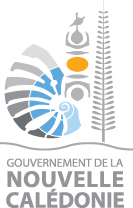 V2022ENREGISTREMENTD’UNE CERTIFICATION PROFESSIONNELLEDOSSIER DE PRESENTATIONCOMMISSION CONSULTATIVE DE LA CERTIFICATION PROFESSIONNELLE(CCCP)V2022ENREGISTREMENTD’UNE CERTIFICATION PROFESSIONNELLEDOSSIER DE PRESENTATIONCOMMISSION CONSULTATIVE DE LA CERTIFICATION PROFESSIONNELLE(CCCP)V2022ENREGISTREMENTD’UNE CERTIFICATION PROFESSIONNELLEDOSSIER DE PRESENTATIONCOMMISSION CONSULTATIVE DE LA CERTIFICATION PROFESSIONNELLE(CCCP)V2022ENREGISTREMENTD’UNE CERTIFICATION PROFESSIONNELLEDOSSIER DE PRESENTATIONCOMMISSION CONSULTATIVE DE LA CERTIFICATION PROFESSIONNELLE(CCCP)V2022ENREGISTREMENTD’UNE CERTIFICATION PROFESSIONNELLEDOSSIER DE PRESENTATIONCOMMISSION CONSULTATIVE DE LA CERTIFICATION PROFESSIONNELLE(CCCP)V2022ENREGISTREMENTD’UNE CERTIFICATION PROFESSIONNELLEDOSSIER DE PRESENTATIONCOMMISSION CONSULTATIVE DE LA CERTIFICATION PROFESSIONNELLE(CCCP)Première demandePremière demandePremière demandeRenouvellementRenouvellementLIBELLE DE LA CERTIFICATION PROFESSIONNELLELIBELLE DE LA CERTIFICATION PROFESSIONNELLELIBELLE DE LA CERTIFICATION PROFESSIONNELLELIBELLE DE LA CERTIFICATION PROFESSIONNELLELIBELLE DE LA CERTIFICATION PROFESSIONNELLELIBELLE DE LA CERTIFICATION PROFESSIONNELLEAUTORITE DELIVRANT LA CERTIFICATIONAUTORITE DELIVRANT LA CERTIFICATIONAUTORITE DELIVRANT LA CERTIFICATIONAUTORITE DELIVRANT LA CERTIFICATIONAUTORITE DELIVRANT LA CERTIFICATIONAUTORITE DELIVRANT LA CERTIFICATIONNom et statut juridiqueNom et statut juridiqueNom et statut juridiqueNom et statut juridiqueNom et statut juridiqueNom et statut juridiqueActivités de l’autorité délivrant la certificationActivités de l’autorité délivrant la certificationActivités de l’autorité délivrant la certificationActivités de l’autorité délivrant la certificationActivités de l’autorité délivrant la certificationActivités de l’autorité délivrant la certificationAdresseAdresseAdresseAdresseAdresseAdresseN° RIDETN° RIDETN° RIDETN° RIDETN° RIDETN° RIDETReprésentée en Nouvelle-Calédonie parReprésentée en Nouvelle-Calédonie parReprésentée en Nouvelle-Calédonie parReprésentée en Nouvelle-Calédonie parReprésentée en Nouvelle-Calédonie parReprésentée en Nouvelle-Calédonie parSite internetSite internetSite internetSite internetSite internetSite internetSi la certification est inscrite au RNCP,N° de la fiche et date limite d’enregistrementSi la certification est inscrite au RNCP,N° de la fiche et date limite d’enregistrementSi la certification est inscrite au RNCP,N° de la fiche et date limite d’enregistrementSi la certification est inscrite au RNCP,N° de la fiche et date limite d’enregistrementCoordonnées de la personne en charge du dossierCoordonnées de la personne en charge du dossierCoordonnées de la personne en charge du dossierCoordonnées de la personne en charge du dossierCoordonnées de la personne en charge du dossierCoordonnées de la personne en charge du dossierNOMNOMPRENOMPRENOMADRESSEADRESSEFONCTIONFONCTIONTEL FIXETEL FIXETEL PORTABLETEL PORTABLECOURRIELCOURRIELSIGNATURENom, prénom et qualité du signataireA			leI - ORIGINE DE LA DEMANDEMotif(s) de la demande d’enregistrementComposition du groupe de travail ayant construit les référentielsII – DESCRIPTION DE LA CERTIFICATIONII – DESCRIPTION DE LA CERTIFICATIONII – DESCRIPTION DE LA CERTIFICATIONNiveauNiveauCode NSFMétier(s) visé(s)Métier(s) visé(s)Métier(s) visé(s)Fiche(s) ROME de référenceFiche(s) ROME de référenceFiche(s) ROME de référenceN°IntituléIntituléDurée de validitéDurée de validitéDurée de validitéIII - INTERET DE LA CERTIFICATION POUR LE MARCHE DU TRAVAILIII - INTERET DE LA CERTIFICATION POUR LE MARCHE DU TRAVAILIII - INTERET DE LA CERTIFICATION POUR LE MARCHE DU TRAVAILMotif(s) de création de la certificationMotif(s) de création de la certificationMotif(s) de création de la certificationConditions d’exercice du(des) metier(s) en Nouvelle-CalédonieConditions d’exercice du(des) metier(s) en Nouvelle-CalédonieConditions d’exercice du(des) metier(s) en Nouvelle-CalédoniePotentiel d’insertion des futurs titulaires de la certificationPotentiel d’insertion des futurs titulaires de la certificationPotentiel d’insertion des futurs titulaires de la certificationPublic visé par la certificationPublic visé par la certificationPublic visé par la certificationpar la voie de la formationpar la voie de la formationpar la voie de la formationpar la voie de la VAEpar la voie de la VAEpar la voie de la VAEStructures ou experts consultés en Nouvelle-CalédonieStructures ou experts consultés en Nouvelle-CalédonieStructures ou experts consultés en Nouvelle-CalédonieEtudes et travaux de référenceEtudes et travaux de référenceEtudes et travaux de référenceOrganismes de formation susceptibles de proposer la formationOrganismes de formation susceptibles de proposer la formationOrganismes de formation susceptibles de proposer la formationAutres informations utilesAutres informations utilesAutres informations utilesEn cas de renouvellement d’inscription – Historique de la mise en œuvresur la précédente période d’inscriptionEn cas de renouvellement d’inscription – Historique de la mise en œuvresur la précédente période d’inscriptionEn cas de renouvellement d’inscription – Historique de la mise en œuvresur la précédente période d’inscriptionNombre de sessionsd’examen organiséesNombre de candidatspar voie d’accèsNombre de titulairespar voie d’accèsIV – ARTICULATION AVEC DES CERTIFICATIONS EXISTANTESLiens avec des certifications de même niveauLiens avec  des certifications de niveau inférieurLiens avec  des certifications niveau supérieurV – ACTIVITES ET COMPETENCESV – ACTIVITES ET COMPETENCESV – ACTIVITES ET COMPETENCESV – ACTIVITES ET COMPETENCESACTIVITECOMPETENCEActivité 1Compétence 1Savoirs-faireActivité 1Compétence 1Connaissance théoriquesActivité 1Compétence 1AptitudesActivité 1Compétence 2Savoirs-faireActivité 1Compétence 2Connaissance théoriquesActivité 1Compétence 2AptitudesActivité 2Compétence 3Savoirs-faireActivité 2Compétence 3Connaissance théoriquesActivité 2Compétence 3AptitudesVI – UNITES CONSTITUTIVES DE LA CERTIFICATIONIntituléIntituléIntituléIntituléVII – VOIE D’ACCES A LA CERTIFICATIONVII – VOIE D’ACCES A LA CERTIFICATIONVII – VOIE D’ACCES A LA CERTIFICATIONFormationcumul d’unités constitutivesVAEDispositions en cas de validation partielleDispositions en cas de validation partielleDispositions en cas de validation partielleConditions de recevabilité pour les candidats VAEConditions de recevabilité pour les candidats VAEConditions de recevabilité pour les candidats VAEDescription de la procédure VAEDescription de la procédure VAEDescription de la procédure VAEVIII– TYPES D’ORGANISATION PEDAGOGIQUEVIII– TYPES D’ORGANISATION PEDAGOGIQUEVIII– TYPES D’ORGANISATION PEDAGOGIQUEen continuen discontinu(modulaire)sous contrat d’alternanceOrganismes de formation préparant a la certificationOrganismes de formation préparant a la certificationOrganismes de formation préparant a la certificationInformations éventuelles sur l’organisation des formationsInformations éventuelles sur l’organisation des formationsInformations éventuelles sur l’organisation des formationsIX – JURYSComposition du juryProfil des membres du juryAutres informations sur la composition et le fonctionnement du juryX – EVALUATIONS DES CANDIDATSX – EVALUATIONS DES CANDIDATSX – EVALUATIONS DES CANDIDATSX – EVALUATIONS DES CANDIDATSFormation en continueFormation en continueFormation en continueFormation en continueNatureCompétence(s) validée(s)DuréeAutre informationCumul Unités constitutivesCumul Unités constitutivesCumul Unités constitutivesCumul Unités constitutivesNatureCompétence(s) validée(s)DuréeAutre informationVAEVAEVAEVAENatureCompétence(s) validée(s)DuréeAutre informationAutres informations sur les modalités d’évaluation des candidatsAutres informations sur les modalités d’évaluation des candidatsAutres informations sur les modalités d’évaluation des candidatsAutres informations sur les modalités d’évaluation des candidatsXI – HABILITATION DES ORGANISMES DE FORMATIONPrincipaux critères d’habilitationXII – SYSTEME DE VEILLE ET DE SUIVISystème de veille mis en place (observatoire, études, …)Dispositif de suivi des titulaires de la certificationXIII – PARCOURS DES TITULAIRES DE LA CERTIFICATIONRésultats des 3 dernières années (ou promotions)Résultats des 3 dernières années (ou promotions)Résultats des 3 dernières années (ou promotions)Résultats des 3 dernières années (ou promotions)Résultats des 3 dernières années (ou promotions)Résultats des 3 dernières années (ou promotions)Nombre de certifiésNombre de certifiésNombre de certifiésNombre de certifiésNombre de certifiésNombre de certifiésAnnée de certificationFormation initialeAlternanceFPCVAETOTALAnnée N-2Année N-1Année NPlacement des certifiésPlacement des certifiésPlacement des certifiésPlacement des certifiésPlacement des certifiésPlacement des certifiésAnnée de certificationNombre total de certifiésNombre de certifiés partielsNombre de certifiés exerçant l’activité viséeRémunération brute annuelle moyenne des certifiés exerçant l’emploi viséAnnée N-2Année N-1Année NParcours individuels des titulaires de la certificationParcours individuels des titulaires de la certificationParcours individuels des titulaires de la certificationParcours individuels des titulaires de la certificationParcours individuels des titulaires de la certificationParcours individuels des titulaires de la certificationParcours individuels des titulaires de la certificationParcours individuels des titulaires de la certificationParcours individuels des titulaires de la certificationParcours individuels des titulaires de la certificationParcours individuels des titulaires de la certificationParcours individuels des titulaires de la certificationInitiale du titulaireDate de certification(mm/aaaa)+Voie d’accèsOrigine du candidatOrigine du candidatEmploi X mois après la certificationEmploi X mois après la certificationEmploi X mois après la certificationEmploi X mois après la certificationEmploi actuelEmploi actuelEmploi actuelEmploi actuelInitiale du titulaireDate de certification(mm/aaaa)+Voie d’accèsDiplôme / NiveauExpérience professionnelleFonctionStatutNom de l’entreprise et code NAFRémunération annuelle bruteFonctionStatutNom de l’entreprise et code NAFRémunération annuelle brute123456789101112PIECES JOINTES AU DOSSIERRESERVE DFPCRESERVE DFPCRESERVE DFPCDate réception présentationDate présentation CCCPAvis CCCPAvis CCCPAvis CCCPFavorableDéfavorableRéservéObservations de la CCCPObservations de la CCCPObservations de la CCCPSuites à donnerSuites à donnerSuites à donnerArrêté d’enregistrementArrêté d’enregistrementArrêté d’enregistrementDate limite d’enregistrementDate limite d’enregistrementDate limite d’enregistrement